АДМИНИСТРАЦИЯГОРОДСКОГО ПОСЕЛЕНИЯ ИГРИМБерезовского районаХанты-Мансийского автономного округа – ЮгрыПОСТАНОВЛЕНИЕот «13» февраля 2024 год									№ 14пгт. ИгримПриложениек постановлению администрациигородского поселения Игримот «13» февраля 2024 г. № 14Схема границ земель, предполагаемых к использованиюдля размещения объекта, на кадастровом плане территории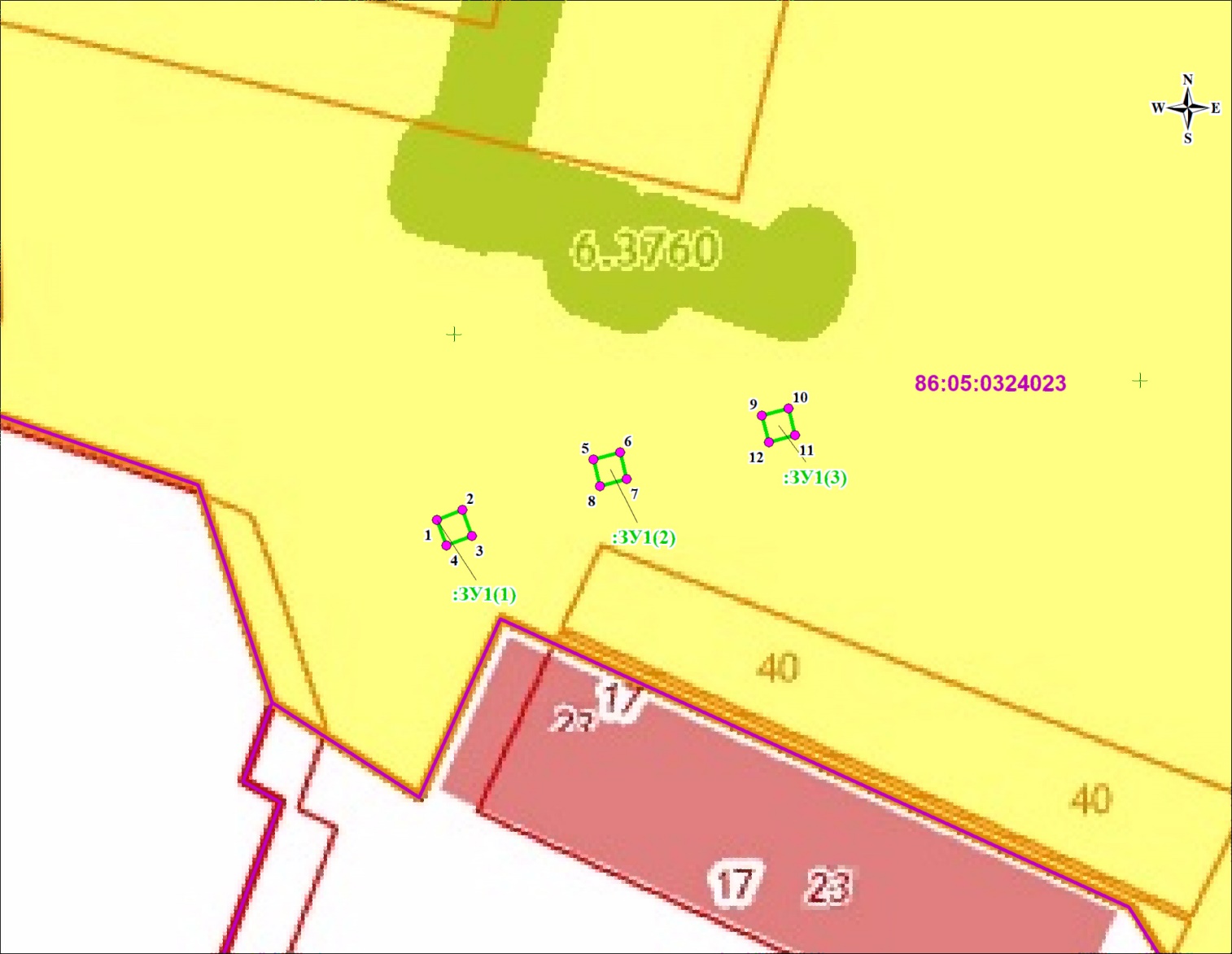 Условные обозначенияО выдаче разрешения на размещение объекта на землях, находящихся в государственной собственности, без предоставления земельных участков и установления сервитутовВ соответствии со статьей 39.36. Земельного кодекса Российской Федерации, постановлением Правительства Российской Федерации от 03.12.2014 № 1300 «Об утверждении перечня видов объектов, размещение которых может осуществляться на землях или земельных участках, находящихся в государственной или муниципальной собственности, без предоставления земельных участков и установления сервитутов», постановлением Правительства Ханты-Мансийского автономного округа-Югры от 19.06.2015 № 174-п «О порядке и условиях размещения объектов, виды которых установлены Правительством Российской Федерации и размещение которых может осуществляться на землях или земельных участках, находящихся в государственной или муниципальной собственности, без предоставления земельных участков и установления сервитутов в Ханты-Мансийском автономном округе - Югре», постановлением Правительства Ханты-Мансийского автономного округа-Югры от 11.07.2014  № 257-п «Об установлении перечня случаев, при которых не требуется получение разрешения на строительство на территории Ханты-Мансийского автономного округа –Югры», и на основании поданного заявления акционерного общества «Югорская региональная электросетевая компания», администрация городского поселения Игрим ПОСТАНОВЛЯЕТ:1. Разрешить акционерному обществу «Югорская региональная электросетевая компания» (АО «ЮРЭСК») размещение объекта: «ЛЭП 0,4 кВ. для электроснабжения станции связи в пгт.Игрим Березовского района» (линии электропередачи классом напряжения до 35кВ, а также связанные с ними трансформаторные подстанции, распределительные пункты и иное предназначенное для осуществления передачи электрической энергии оборудование, для размещения которых не требуется разрешения на строительство), на землях, находящихся в государственной собственности, без предоставления земельных участков и установления сервитутов, расположенного в Ханты-Мансийском автономном округе-Югра, в Березовском районе, в пгт. Игрим, в кадастровом квартале 86:05:0324023, площадью 12 кв.м., в соответствии со схемой границ, предполагаемого к использованию для размещения объекта земель на кадастровом плане территории (приложение).2. АО «ЮРЭСК» обязано:2.1. Использовать земли в соответствии с целевым назначением и разрешенным использованием.2.2. В случае, если использование земельных участков на основании данного разрешения на размещение объекта приведет к порче или уничтожению плодородного слоя почвы в границах земельных участков, указанных в пункте 1 настоящего постановления:- привести земельные участки в состояние, пригодное для их использования в соответствии с разрешенным использованием;- выполнить необходимые работы по рекультивации земельных участков.3.  Срок действия разрешения: 20 лет.4. Разрешение досрочно прекращает свое действие со дня принятия решения (заключения договора или соглашения) в случаях, если:- земельный участок, используемый на основании разрешения, предоставлен в собственность, аренду, постоянное (бессрочное) пользование, безвозмездное пользование юридическому лицу, индивидуальному предпринимателю или гражданину либо в отношении него (используемых на основании разрешения земель) заключено соглашение об установлении сервитута, принято решение об установлении публичного сервитута, за исключением случая, предусмотренного пунктом 4 статьи 39.36 Земельного кодекса Российской Федерации;- заявитель представил в уполномоченный орган письменное обращение о досрочном прекращении действия разрешения.5. Отделу по земельному и муниципальному хозяйству администрации городского поселения Игрим:- в течение 5 (пяти) рабочих дней со дня принятия решения (заключения договора или соглашения), направить уведомление заявителю о прекращении разрешения; - в течение 5 (пяти) рабочих дней со дня принятия решения (заключения договора или соглашения) направить уведомление в Березовский отдел Управления Федеральной службы государственной регистрации, кадастра и картографии по Ханты-Мансийскому автономному округу – Югре; - в срок не более 3 (трех) рабочих дней со дня принятия решения о выдаче разрешения направить его заявителю;- в срок не более 10 (десяти) рабочих дней со дня принятия решения о выдаче разрешения направить его копию в Березовский отдел Управления Федеральной службы государственной регистрации, кадастра и картографии по Ханты-Мансийскому автономному округу – Югре.6. Настоящее постановление вступает в силу после его подписания.7.Контроль за выполнением   настоящего постановления оставляю за собой.Глава поселения                                                                            С.А.ХрамиковВ соответствии со статьей 39.36. Земельного кодекса Российской Федерации, постановлением Правительства Российской Федерации от 03.12.2014 № 1300 «Об утверждении перечня видов объектов, размещение которых может осуществляться на землях или земельных участках, находящихся в государственной или муниципальной собственности, без предоставления земельных участков и установления сервитутов», постановлением Правительства Ханты-Мансийского автономного округа-Югры от 19.06.2015 № 174-п «О порядке и условиях размещения объектов, виды которых установлены Правительством Российской Федерации и размещение которых может осуществляться на землях или земельных участках, находящихся в государственной или муниципальной собственности, без предоставления земельных участков и установления сервитутов в Ханты-Мансийском автономном округе - Югре», постановлением Правительства Ханты-Мансийского автономного округа-Югры от 11.07.2014  № 257-п «Об установлении перечня случаев, при которых не требуется получение разрешения на строительство на территории Ханты-Мансийского автономного округа –Югры», и на основании поданного заявления акционерного общества «Югорская региональная электросетевая компания», администрация городского поселения Игрим ПОСТАНОВЛЯЕТ:1. Разрешить акционерному обществу «Югорская региональная электросетевая компания» (АО «ЮРЭСК») размещение объекта: «ЛЭП 0,4 кВ. для электроснабжения станции связи в пгт.Игрим Березовского района» (линии электропередачи классом напряжения до 35кВ, а также связанные с ними трансформаторные подстанции, распределительные пункты и иное предназначенное для осуществления передачи электрической энергии оборудование, для размещения которых не требуется разрешения на строительство), на землях, находящихся в государственной собственности, без предоставления земельных участков и установления сервитутов, расположенного в Ханты-Мансийском автономном округе-Югра, в Березовском районе, в пгт. Игрим, в кадастровом квартале 86:05:0324023, площадью 12 кв.м., в соответствии со схемой границ, предполагаемого к использованию для размещения объекта земель на кадастровом плане территории (приложение).2. АО «ЮРЭСК» обязано:2.1. Использовать земли в соответствии с целевым назначением и разрешенным использованием.2.2. В случае, если использование земельных участков на основании данного разрешения на размещение объекта приведет к порче или уничтожению плодородного слоя почвы в границах земельных участков, указанных в пункте 1 настоящего постановления:- привести земельные участки в состояние, пригодное для их использования в соответствии с разрешенным использованием;- выполнить необходимые работы по рекультивации земельных участков.3.  Срок действия разрешения: 20 лет.4. Разрешение досрочно прекращает свое действие со дня принятия решения (заключения договора или соглашения) в случаях, если:- земельный участок, используемый на основании разрешения, предоставлен в собственность, аренду, постоянное (бессрочное) пользование, безвозмездное пользование юридическому лицу, индивидуальному предпринимателю или гражданину либо в отношении него (используемых на основании разрешения земель) заключено соглашение об установлении сервитута, принято решение об установлении публичного сервитута, за исключением случая, предусмотренного пунктом 4 статьи 39.36 Земельного кодекса Российской Федерации;- заявитель представил в уполномоченный орган письменное обращение о досрочном прекращении действия разрешения.5. Отделу по земельному и муниципальному хозяйству администрации городского поселения Игрим:- в течение 5 (пяти) рабочих дней со дня принятия решения (заключения договора или соглашения), направить уведомление заявителю о прекращении разрешения; - в течение 5 (пяти) рабочих дней со дня принятия решения (заключения договора или соглашения) направить уведомление в Березовский отдел Управления Федеральной службы государственной регистрации, кадастра и картографии по Ханты-Мансийскому автономному округу – Югре; - в срок не более 3 (трех) рабочих дней со дня принятия решения о выдаче разрешения направить его заявителю;- в срок не более 10 (десяти) рабочих дней со дня принятия решения о выдаче разрешения направить его копию в Березовский отдел Управления Федеральной службы государственной регистрации, кадастра и картографии по Ханты-Мансийскому автономному округу – Югре.6. Настоящее постановление вступает в силу после его подписания.7.Контроль за выполнением   настоящего постановления оставляю за собой.Глава поселения                                                                            С.А.Храмиков: ЗУ1  - обозначения образуемых земельных участков: ЗУ1  - обозначения образуемых земельных участков: ЗУ1  - обозначения образуемых земельных участков: ЗУ1  - обозначения образуемых земельных участков: ЗУ1  - обозначения образуемых земельных участков: ЗУ1  - обозначения образуемых земельных участков: ЗУ1  - обозначения образуемых земельных участков: ЗУ1  - обозначения образуемых земельных участков86:05:0324023 - обозначения кадастровых кварталов86:05:0324023 - обозначения кадастровых кварталов86:05:0324023 - обозначения кадастровых кварталов86:05:0324023 - обозначения кадастровых кварталов86:05:0324023 - обозначения кадастровых кварталов86:05:0324023 - обозначения кадастровых кварталов86:05:0324023 - обозначения кадастровых кварталов86:05:0324023 - обозначения кадастровых кварталов:125 - обозначения земельных участков по сведениям ГКН:125 - обозначения земельных участков по сведениям ГКН:125 - обозначения земельных участков по сведениям ГКН:125 - обозначения земельных участков по сведениям ГКН:125 - обозначения земельных участков по сведениям ГКН:125 - обозначения земельных участков по сведениям ГКН:125 - обозначения земельных участков по сведениям ГКН:125 - обозначения земельных участков по сведениям ГКНРасположение: в границах кадастрового квартала 86:05:0324023Расположение: в границах кадастрового квартала 86:05:0324023Расположение: в границах кадастрового квартала 86:05:0324023Расположение: в границах кадастрового квартала 86:05:0324023Расположение: в границах кадастрового квартала 86:05:0324023Расположение: в границах кадастрового квартала 86:05:0324023Система координат МСК86Система координат МСК86Объект: ЛЭП 0,4 кВ. для электроснабжения станции связи в пгт. Игрим Березовского района.Объект: ЛЭП 0,4 кВ. для электроснабжения станции связи в пгт. Игрим Березовского района.Объект: ЛЭП 0,4 кВ. для электроснабжения станции связи в пгт. Игрим Березовского района.Объект: ЛЭП 0,4 кВ. для электроснабжения станции связи в пгт. Игрим Березовского района.Объект: ЛЭП 0,4 кВ. для электроснабжения станции связи в пгт. Игрим Березовского района.Объект: ЛЭП 0,4 кВ. для электроснабжения станции связи в пгт. Игрим Березовского района.Объект: ЛЭП 0,4 кВ. для электроснабжения станции связи в пгт. Игрим Березовского района.Объект: ЛЭП 0,4 кВ. для электроснабжения станции связи в пгт. Игрим Березовского района.Условный номер земельного участка: ЗУ1Условный номер земельного участка: ЗУ1Условный номер земельного участка: ЗУ1Условный номер земельного участка: ЗУ1Площадь земельного участка, м2 12Площадь земельного участка, м2 12Площадь земельного участка, м2 12Площадь земельного участка, м2 12Обозначение характерных точек границыКоординатыКоординатыОбозначение характерных точек границыОбозначение характерных точек границыКоординатыКоординатыКоординатыОбозначение характерных точек границыXYОбозначение характерных точек границыОбозначение характерных точек границыXXY12311223: ЗУ1(1): ЗУ1(1): ЗУ1(1)771205990.371205990.371720263.2611205986.501720249.68881205989.741205989.741720261.3721205987.321720251.50: ЗУ1(3): ЗУ1(3): ЗУ1(3): ЗУ1(3): ЗУ1(3)31205985.501720252.32991205995.631205995.631720272.7441205984.681720250.5010101205996.261205996.261720274.63: ЗУ1(2): ЗУ1(2): ЗУ1(2)11111205994.371205994.371720275.2651205991.631720260.7412121205993.741205993.741720273.3761205992.261720262.63